Tytuł operacji:      Montaż urządzeń Street Workout na terenie MOSiR w Chodzieży –                               Gmina Miejska w ChodzieżyNumer wniosku:  15/PI/16 Kwota dofinansowania:   49 555,25 złCel ogólny LSR:     Rozszerzenie zrównoważonej działalności społecznej ze szczególnym                                 uwzględnieniem rozwoju turystyki i ochrony zasobówCel szczegółowy:    Rozwój Infrastruktury turystycznejWskaźnik:               Nowe i przebudowane obiekty infrastruktury turystycznej i rekreacyjnejOpis operacji:Operacja polegała na urządzeniu placu Street Workout przy promenadzie nad Jeziorem Miejskim. Obiekt jest uzupełnieniem istniejącego już płazu zabaw dla dzieci i stworzył centrum rekreacji dla mieszkańców Chodzieży i przyjeżdżających turystów. W ramach otrzymanych  środków zakupiono urządzenia służące do aktywności fizycznej polegającej na wykorzystaniu własnej masy ciała, tj. wieża kalisteniczna: kółka gimnastyczne, poręcze, drążki o różnej wysokości, drabinki i ławki. 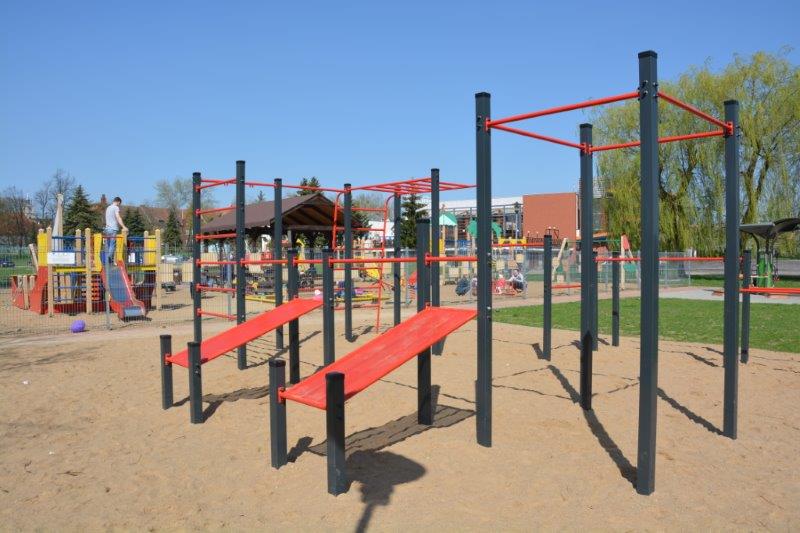 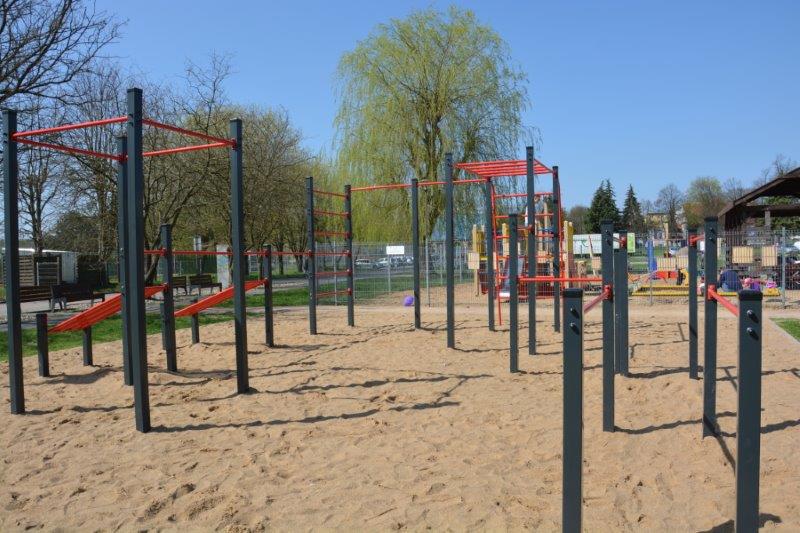 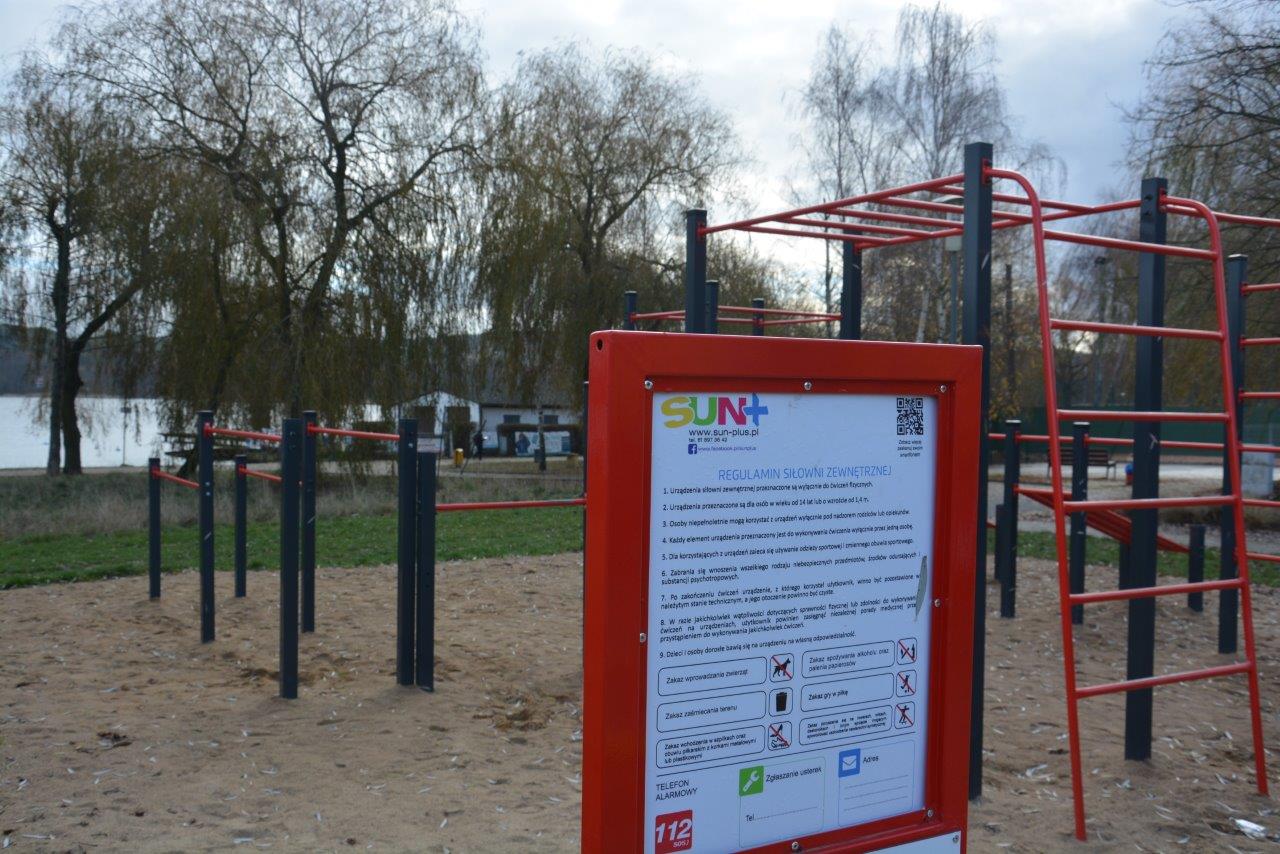 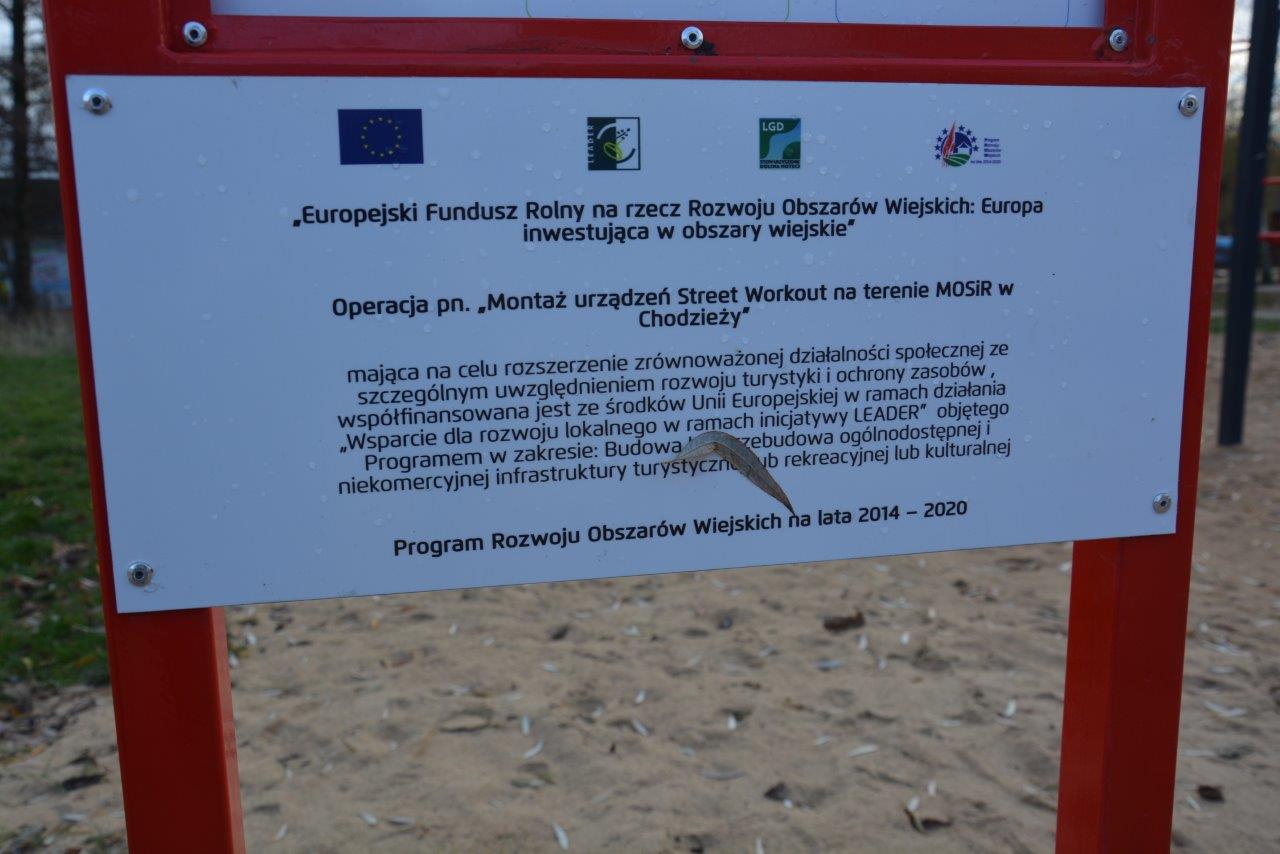 